 Příloha 9: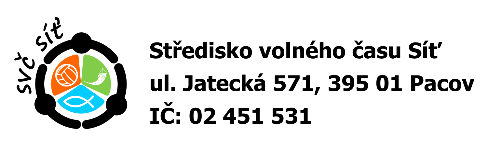 HODNOCENÍ AKCENÁZEV A TERMÍN AKCE:Počet účastníků:Počet zaměstnanců:Vypracoval: Podpis:Účastníci příležitostné akce byli vedoucím poučeni o bezpečném chování a prevenci úrazů přiměřeně jejich věku a mentálním schopnostem v souladu se Směrnicí k zajištění bezpečnosti a ochrany zdraví účastníků vzdělávání.